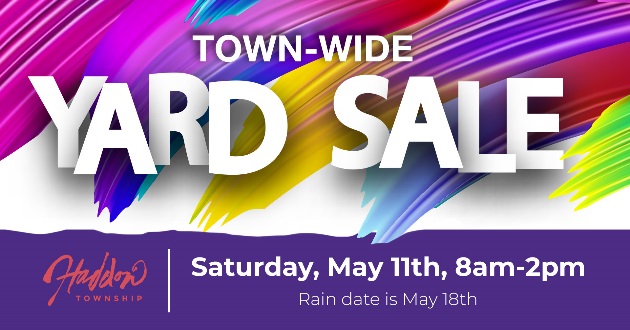 Addresses of Participating Locations404 Albany Ave.208 Ardmore Ave.503 Avondale Ave.729 Avondale Ave.1112 Belmont Ave.403 Bradford Ave.418 Bradford Ave.402 Briarwood Ave.247 Buckner Ave.24 Cambridge Ave.26 Cambridge Ave.35 Cambridge Ave.13 Cooper Street30 Cooper Street708 Cooper Street709 Cooper Street800 Cooper Street263 Crystal Terrace21 East Cedar Ave.129 East Cedar Ave.14 East Clinton Ave.53 East Collingswood Ave. 206 East Collingswood Ave.25 East Cuthbert Blvd.37 East Cuthbert Blvd. 46 East Kraft Ave.225 East Linden Ave.105 East Ormond Ave. 8 Elm Ave.16 Elm Ave.215 Fern Ave.222 Fern Ave.226 Fern Ave.113 Geneva Ave.127 Geneva Ave.402 Glenwood Ave.208 Guilford Ave.218 Guildford Ave.6 Hampton Road15 Hampton Road203 Hampton Road308 Ivywood Ave.224 Lawnside Ave.236 Lawnside Ave.240 Lawnside Ave.125 Lees Lane1033 Linwood Ave.250 MacArthur Blvd. – Saddler’s Woods240 Marlborough Ave.104 Marshall Ave.944 Merrick Ave.207 Morgan Ave.212 Morgan Ave.214 Morgan Ave.208 New Jersey Ave.261 New Jersey Ave.270 New Jersey Ave.275 New Jersey Ave.7 Oriental Ave.213 Penn Ave.233 Penn Ave.238 Stratford Ave.323 Stratford Ave.434 Stratford Ave.101 Strawbridge Ave.105 Strawbridge Ave.316 Strawbridge Ave.408 Strawbridge Ave.425 Strawbridge Ave.316 South Park Drive55 Sunset Lane615 Tatem Ave.85 Virginia Ave.87 Virginia Ave.117 Virginia Ave.201 Virginia Ave.113 Washington Ave.102 West Albertson Ave.107 West Albertson Ave.108 West Albertson Ave.305 Westmont Ave.119 West Park Blvd.123 West Park Blvd.901 West Mt. Vernon Ave.906 West Redman Ave.9 West Walnut Ave.1001 White Horse Pike – SoHa Arts Building